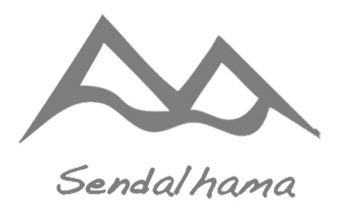 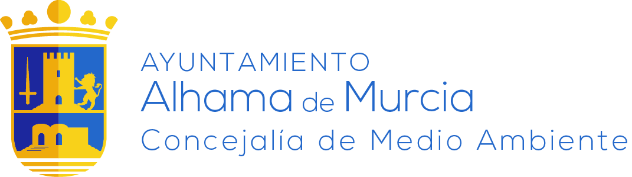 SENDALHAMA 2023Inscripción: martes, 12 de septiembre de 2023La/s persona/s inscrita/s en esta hoja declaramos responsablemente que hemos sido informados/as del grado de dificultad de las rutas senderistas, que no padecemos enfermedad o discapacidad que nos impida participar en ellas, que tenemos la preparación física adecuada para realizarlas y que conocemos y aceptamos los requisitos para participar en las mismas.6ª Ruta 23 de septiembre de 2023 (sábado) – Salida 17:00 horas. Aparcamiento del Pabellón de Deportes “Adolfo Suárez”.CALAS DE BOLNUEVO. Entre las moreras y el mar.NºNOMBREAPELLIDOSDNIEDADTELEFONOCORREO ELECTRONICO1234